План  работышкольной библиотеки МКОУ «Каякентская СОШ№3»на 2017-2018 учебный год.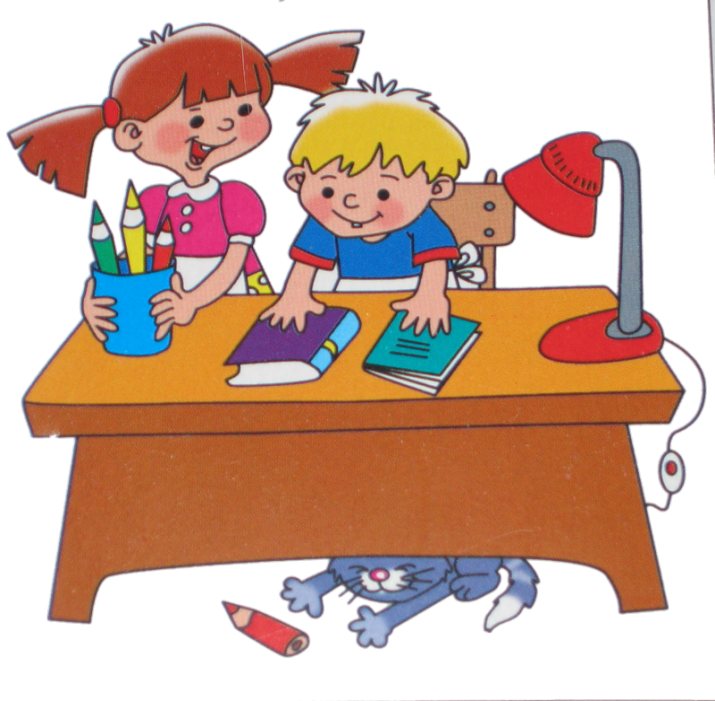 Библиотека МКОУ СОШ№3  Каякентский  культурно - информационный, просветительский и  воспитательный центр образовательной  среды школы.Библиотекари:                             Общие сведения Общее количество пользователей – 345Из них: учащихся – 275, сотрудников  - 70Сведения о количественном фонде:Общий фонд библиотеки – 9989.Из них: Художественная и методическая литература – 2965Фонд учебников и брошюр  – 7024 экземпляров.Число учащихся:1 класс – 642  класс – 603  класс – 534  класс – 635  класс – 626  класс – 547  класс – 558  класс – 599  класс – 401- класс – 2211 класс – 13Общее количество учащихся 545Цель работы:Организация комплексного библиотечно-информационного обслуживания всех категорий пользователей и систематического чтения.Основные задачи работы школьной библиотеки:Обеспечивать участникам образовательного процесса – обучающимся, педагогическим работникам – доступа к информации, знаниям, идеям, культурным ценностям посредством использования библиотечно-информационных ресурсов школы.Воспитывать культурного и гражданского самосознания, содействие в социализации обучающихся, развитии их творческого потенциала.Формировать и развитие навыков независимого библиотечного пользователя: обучение поиску, отбору и критической оценке информации.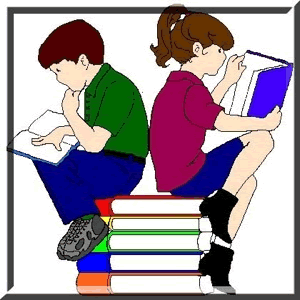 Работа по формированию фонда школьной библиотеки            Работа с читателями и пользователями библиотек№№Содержание работыСрок исполнения123Работа с фондом учебной литературы1Подведение итогов движения фонда. Диагностика обеспеченности учащихся школы учебниками и учебными пособиями в новом учебном году.Сентябрь - октябрь2Комплектование фонда учебной литературы:- работа с перечнями учебников и учебных пособий, рекомендованных МО и науки РФ, и региональным комплектом учебников;- составление совместно с педагогами заказа на учебники;- формирование общешкольного заказа на учебники с учётом замечаний руководителей методических объединений.Ноябрь,март3Подготовка перечня учебников, планируемых к использованию в новом учебном году.Май4Приём и обработка поступивших учебников:- оформление накладных;- запись в книгу суммарного учёта;- штемпелевание;- запись в картотеку учебников;- занесение в электронный каталог.По мере поступления5Списание фонда учебников с учётом ветхости и смены учебных программ.Октябрь–ноябрь6Проведение работы по сохранности учебного фонда ( рейды по классам: «Учебнику - долгую жизнь» с подведением итогов).Декабрь-март7Составление электронной базы данных «Учебники»В течение годаРабота с фондом художественной литературы1Своевременное проведение обработки и регистрации изданий.В течение года, 2Обеспечение свободного доступа в библиотеке к художественному фонду и фонду периодических изданий (для всех учащихся и сотрудников).Постоянно3Выдача изданий читателям с абонемента.Постоянно4Соблюдение правильной расстановки фонда на стеллажах, наличие полочных разделителей.Постоянно5Контроль над своевременным возвратом в фонд выданных изданий.Постоянно6Ведение работы по сохранности фонда.Постоянно7Создание и поддержание комфортных условий для работы пользователей библиотеки.Постоянно8Работа «Книжкиной больницы» по мелкому ремонту художественных изданий и учебников с привлечением учащихся.Один раз в четверть9Периодическое списание фонда с учётом ветхости и морального износа.Октябрь - ноябрьКомплектование фонда периодических изданий1Оформление подписки на периодические издания на первое и второе полугодия.Декабрь, май2Оформление поступивших в библиотеку периодических изданий.Постоянно№п/пСодержание работыСрок исполнения123Работа с учащимися школы1Обслуживание учащихся школы на абонементе согласно расписанию работы библиотеки.Постоянно2Просмотр читательских формуляров с целью выявления задолжников. Доведение результатов просмотра до сведения классных руководителей.Один раз в четверть3Проведение беседы с вновь записавшимися читателямио правилах поведения в школьной библиотеке, о культуре чтения книг и периодических журналов.Постоянно4Знакомство учащихся 1-го класса с библиотекой.Сентябрь5Проведение библиотечно-библиографических занятийВ течение годаРабота с педагогическим коллективом1Информирование учителей о новой учебной и методической литературе, педагогических журналах и газетах.Периодически(на совещания)2Оказание консультационной помощи в поиске информации, в подборе материалов для проведения классных часов, предметных декад.ПостоянноМассовая работаОформление книжных выставок к знаменательным и памятным датамОформление книжных выставок к знаменательным и памятным датамОформление книжных выставок к знаменательным и памятным датам11 сентября - День знанийСентябрь2За страницами учебникаСентябрь3Золотая осеньОктябрь44 ноября День народного единства.Ноябрь512  ноября - 130 лет со дня рождения русского поэта, драматурга и переводчика Самуила Яковлевича Маршака (1887–1964).Ноябрь6День матери РоссииНоябрь712 декабря День Конституции РФДекабрь8Здравствуй, Новый год.Декабрь91 января – День былинного богатыря Ильи МуромцаЯнварь10200 лет со дня рождения русского писателя Алексея Константиновича Толстого (1817–1875).Январь11День Защитника ОтечестваФевраль121 марта — Всемирный день ВЕСНЫМарт138 марта - Международный женский деньМарт1415 марта — 80 лет со дня рождения русского писателя, представителя «деревенской прозы» Валентина Григорьевича Распутина (1937-2015)Март1521 марта — Всемирный день поэзииМарт168 – 125 лет со дня рождения русской поэтессы Марины Ивановны Цветаевой (1892–1941)Март172 апреля - Международный день Детской книгиАпрель1812 апреля — Всемирный день авиации и космонавтики.Апрель19Весна - краснаАпрель209 мая - 74 годовщина победы в ВОВМайВнеклассные мероприятияВнеклассные мероприятияВнеклассные мероприятия1Игру «Путешествие в страну сказок» 1кл.Сентябрь2Поэтическое соревнование «Пушкинские строки» 4клОктябрь3Урок-викторину «Басни дедушки Крылова» 5кл.Октябрь4Игру «Занимательный русский язык» 8кл.Ноябрь5Игру «Что-то? Где-то? Когда-то?» 3кл.Ноябрь6Игру «По сказочным тропинкам» 2кл.Декабрь7Игру «Новогодний калейдоскоп» 6кл.Декабрь8Литературно-математическую викторину 10-11кл.Декабрь9Викторину «Ах, ты, зимушка-зима!» 4кл.Январь10Интеллектуальная игра «Литературная азбука» 9кл.Январь11Викторину «Путешествие по страницам ВОВ» 7кл.Февраль12Игру «Кто сильнее?» 1-2кл.Февраль13«Путешествие в страну русского языка» 5-6 кл.Март14Праздник «Любимый сказочник  С. Маршак» 1-4 кл.Март15Проведение Книжкиной неделиАпрель16Час чтения «Маленькие герои большой войны» 1-4 кл.Май17Литературные минутки «Почитай» 1-4 кл.В течение года                        Профессиональное развитие библиотекаря                        Профессиональное развитие библиотекаря                        Профессиональное развитие библиотекаря1Участие в районных семинарах педагогов - библиотекарейСогласно плану районного МО2Изучение профессиональной литературыПостоянно3Прохождение аттестацииОктябрь